İç Paydaş Toplantısı / 28 Aralık 2021Yüksekokul müdürümüz Dr. Öğr. Üyesi Abdulkerim Diktaş, okulumuz Kalite Elçileri ile bir araya geldi. Okulumuzun fiziki ve akademik altyapı iyileştirme çalışmalarına dair Kalite Elçileri’nin değerlendirmelerini, katkılarını ve eleştirilerini dinleyen Diktaş, 2022 yılı içerisinde daha aktif/efektif bir kalite süreci yürütüleceğine değinerek, bu süreçte Kalite Elçileri’nin önemine dikkat çekti.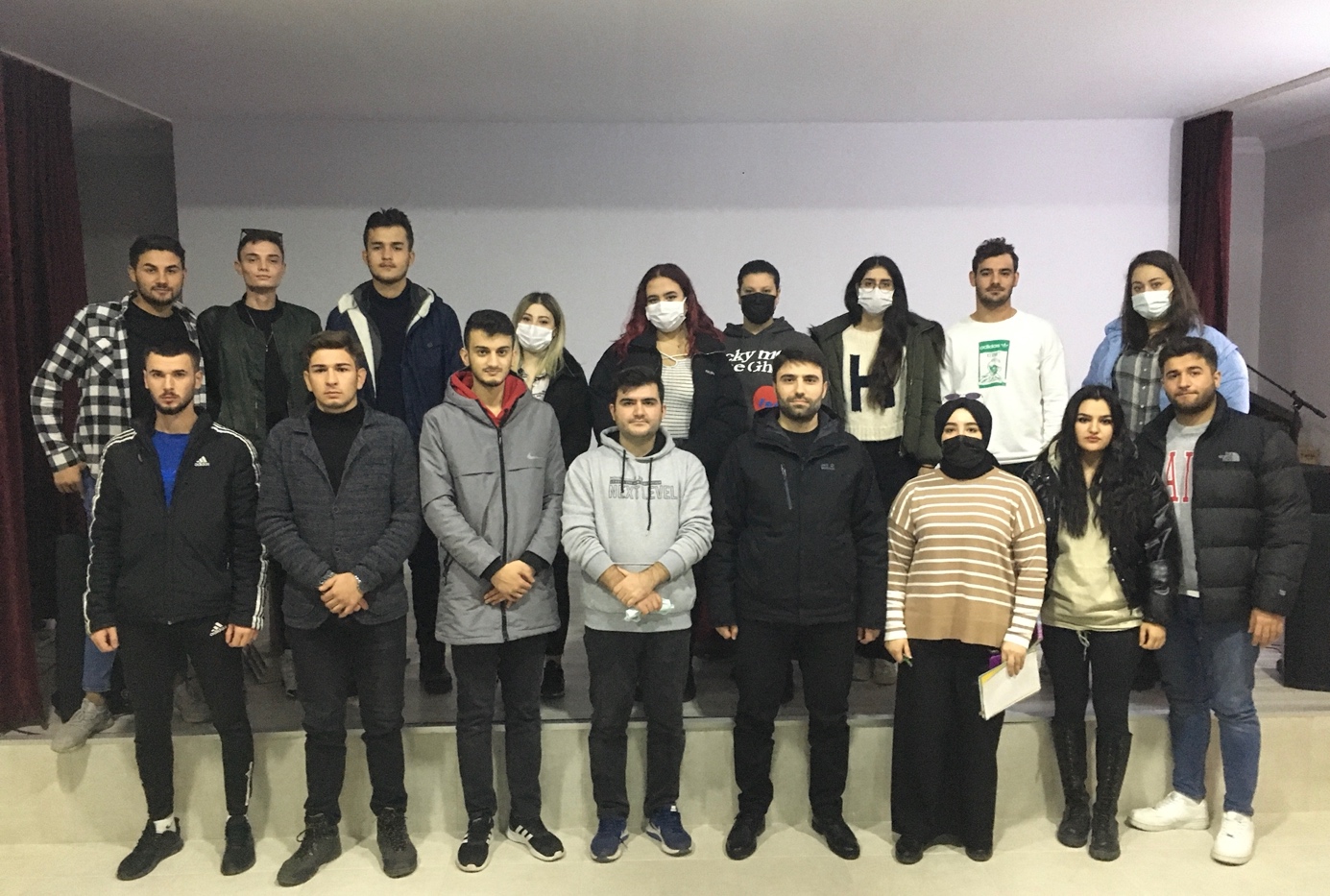 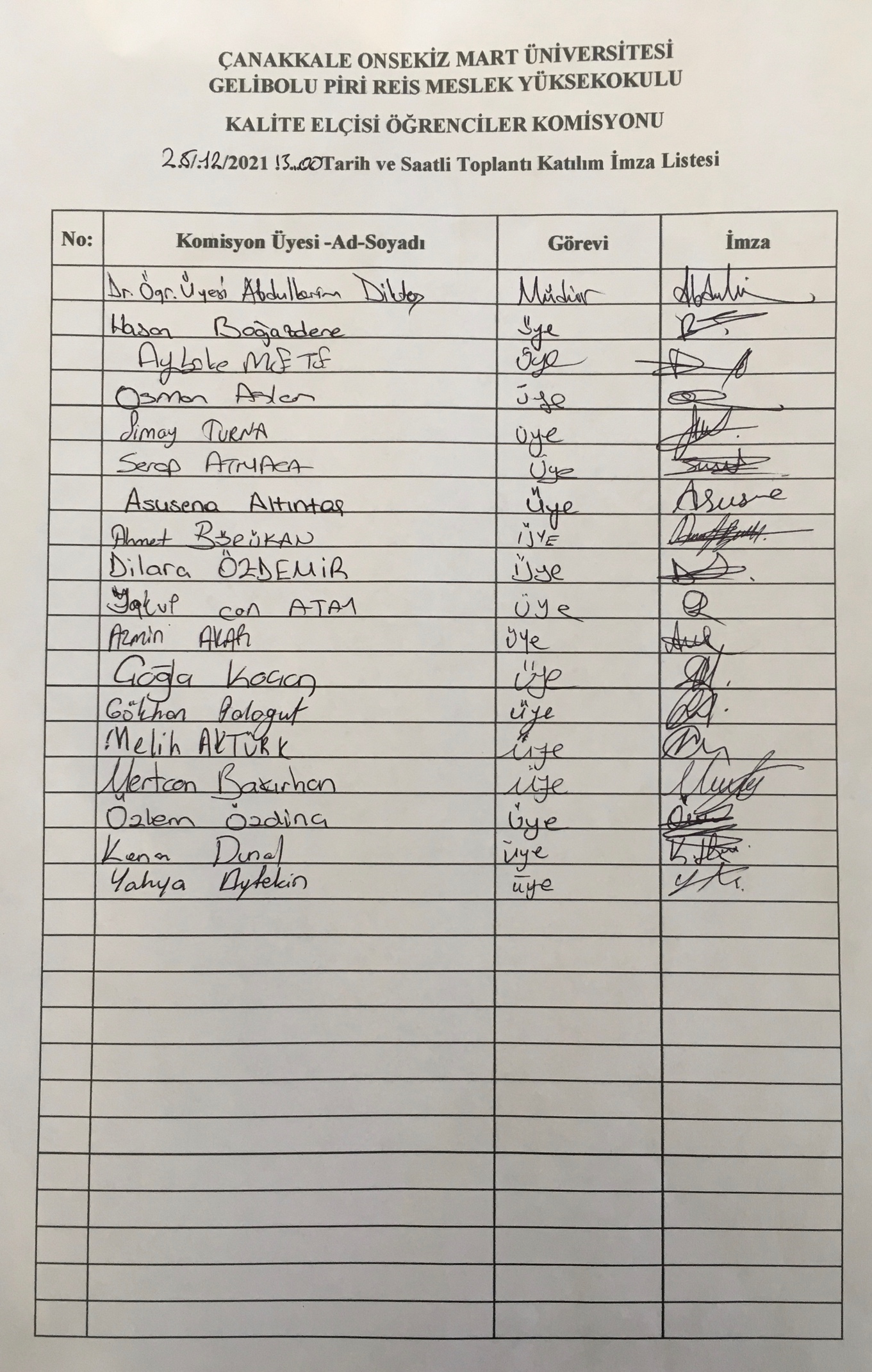 